オンライン市民活動スタッフ養成講座参加申込書ＦＡＸ：０１１－２５１－６７８９メール：center@do-shiminkatsudo.jp ※ご記入いただいた個人情報については、本講座の開催に必要な連絡調整、講師等への告知、今後の講座や当センターの事業等のご案内のみの目的で使用いたします。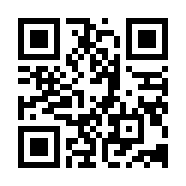 （ふりがな）氏　　名年代（□10代、□20代、□30代、□40代、□50代、□60代以上）所属団体名開催日・講座内容□２０２１年３月１５日（月）「ＮＰＯのマネジメントと支援」申込締切：３月　８日（月）　※テキストとして「ソシオ・マネジメント」第10号」を使いますので、下記のアドレスより購入をお願いいたします。IIHOE BOOKSTORE　-　https://officeiihoe.stores.jp/□２０２１年３月２４日（木）「コロナに負けないファンドレイジング」申込締切：３月１８日（木）【参加する講座の□にチェックをしてください】連絡先〒　　　　-ＴＥＬ：　　　-　　　　-　　　　　ＦＡＸ：　　　-　　　　-　　　　メール：講座で知りたい内容